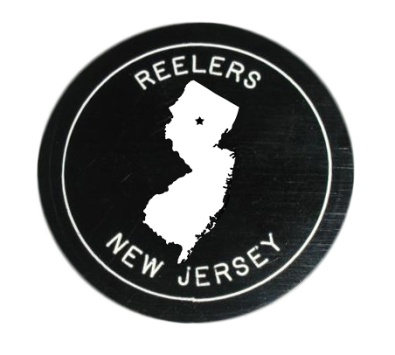 Info:Bob Turner973-216-4524bvcturner@msn.comreelers.nnjsda.orgInfo:Bob Turner973-216-4524bvcturner@msn.comreelers.nnjsda.orgREELERSPlus/Mainstream Club with RoundsIronia School303 Dover-Chester Road (Route 513)Randolph, NJ 078691st and 3rd Fridays7:30 Early Rounds     8:00-10:15 Plus/Mainstream/RDREELERSPlus/Mainstream Club with RoundsIronia School303 Dover-Chester Road (Route 513)Randolph, NJ 078691st and 3rd Fridays7:30 Early Rounds     8:00-10:15 Plus/Mainstream/RDFor class info, call or text:Square dancing (Plus and Mainstream): Mark Bippes, 973-476-8844, markbippes@yahoo.comRound dancing at various levels: Mary Pickett, 908-419-3605For class info, call or text:Square dancing (Plus and Mainstream): Mark Bippes, 973-476-8844, markbippes@yahoo.comRound dancing at various levels: Mary Pickett, 908-419-3605For class info, call or text:Square dancing (Plus and Mainstream): Mark Bippes, 973-476-8844, markbippes@yahoo.comRound dancing at various levels: Mary Pickett, 908-419-3605For class info, call or text:Square dancing (Plus and Mainstream): Mark Bippes, 973-476-8844, markbippes@yahoo.comRound dancing at various levels: Mary Pickett, 908-419-3605Cuer: Mary Pickett unless notedCuer: Mary Pickett unless notedCuer: Mary Pickett unless notedCuer: Mary Pickett unless noted2023-24CallerCallerTheme09/15Mark Franks (NJ)Mark Franks (NJ)Welcome Back09/29Dave Black (PA)Dave Black (PA)Wear Club Colors10/06Ted Lizotte (NH)Ted Lizotte (NH)Book and Puzzle Exchange10/20Clay Goss (DE)Clay Goss (DE)Autumn Festival11/03Ed Foote (PA)Ed Foote (PA)Polka Dot Party11/17Sandy Corey (NY)Sandy Corey (NY)Give Thanks (food donations)12/01Ken Ritucci (MA)Ken Ritucci (MA)Books for Kids (new books)12/15Dayle Hodge (MD)Dayle Hodge (MD)Holiday Cookies01/05Doug Kauffman (NJ)Doug Kauffman (NJ)Treasure Hunt01/19Jenn Engimann (PA)Jenn Engimann (PA)Denim and Diamonds02/02Mark Franks (NJ)Mark Franks (NJ)Souper Bowl (bring canned soup) 02/161Paul Ingis (NJ)Paul Ingis (NJ)Presidents and Pies03/01Dan Koft (PA) – Kathy cuingDan Koft (PA) – Kathy cuingWearin’ of the Green 03/152Dane Bragg (PA)Dane Bragg (PA)Welcome, Plus Students 04/053Howard Richman (NJ)Howard Richman (NJ)Name Yourself 04/194Clay Goss (DE)Clay Goss (DE)Treasurers’ Break05/03Rick Gittelman (AZ)Rick Gittelman (AZ)Chocolate Decadence05/17Ed Foote (PA)Ed Foote (PA)Ice Cream Social 05/315Jenn Engimann (PA)Jenn Engimann (PA)Graduation Gala1Union Hill Church, 427 Franklin Road, Denville2Student Plus, no rounds3Randolph High School, 511 Millbrook Avenue, Randolph4NNJSDA club treasurers free; check email for possible change in location5Added 5th Friday dance; no June dance1Union Hill Church, 427 Franklin Road, Denville2Student Plus, no rounds3Randolph High School, 511 Millbrook Avenue, Randolph4NNJSDA club treasurers free; check email for possible change in location5Added 5th Friday dance; no June dance1Union Hill Church, 427 Franklin Road, Denville2Student Plus, no rounds3Randolph High School, 511 Millbrook Avenue, Randolph4NNJSDA club treasurers free; check email for possible change in location5Added 5th Friday dance; no June dance1Union Hill Church, 427 Franklin Road, Denville2Student Plus, no rounds3Randolph High School, 511 Millbrook Avenue, Randolph4NNJSDA club treasurers free; check email for possible change in location5Added 5th Friday dance; no June dance